Gema EspinozaCoordinadora PIE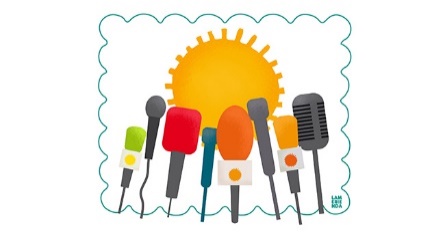                                                             ENTREVISTA A ESTUDIANTE Nombre: _______________________________________ curso: __________ Prof. Diferencial: __________________________     fecha: _______________ ¿Qué es lo que más te entusiasma sobre este semestre?___________________________________________________________________________
¿Qué páginas/apps usas para personalizar tu aprendizaje?___________________________________________________________________________
¿Qué cosas puedes hacer para mejorar tu aprendizaje este año?___________________________________________________________________________
¿Qué cosas te agradan y cuáles te desagradan? Menciona al menos dos de cada una.___________________________________________________________________________
Hasta ahora, ¿qué es lo que más te gusta del liceo? ¿Qué te gustaría cambiar?____________________________________________________________________________
¿Quién te ayuda a recuperarte de las dificultades?____________________________________________________________________________
¿Cuáles serían tus desafíos? ____________________________________________________________________________
¿Cómo puedo ayudarte este año, que esperas? ____________________________________________________________________________
¿Sientes que recibes el apoyo necesario para el desarrollo de tus metas? ____________________________________________________________________________          Firma estudiante                                                             Firma Profesora Diferencial